Instalment #3Quilt Block Name:  Ohio Star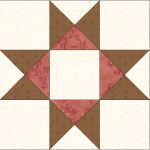 Block Unfinished Size:  12½"Number of Blocks to Make:  OneCutting Instructions:
*  - Cut once diagonally.    - Cut twice diagonally.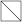 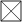 Sewing Instructions:(Note:  Sewing Instructions are for 1 block.)Step 1:  Sew a Colour B (cream) 5¼" triangle and a Colour D (brown) 5¼" triangle together as shown below.  Press the seam allowance toward the Colour D (brown) fabric and trim points.  Make 4.  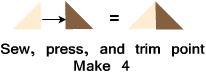 Step 2:  Sew a Colour C (red) 5¼" triangle and a Colour D (brown) 5¼" triangle together as shown below.  Press the seam allowance toward the Colour D (brown) fabric and trim points.  Make 4.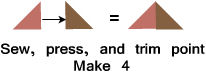 Step 3:  Sew a Step 1 and Step 2 unit together as shown below.  Press the seam allowances to one side.  Make 4.  (This unit should measure 4½".)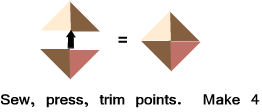 Step 4.  Arrange all of the block units as shown below.  Sew together to form three rows.  Press the seam allowances toward the Colour B (cream) 4½" square.  Next, sew the rows together to finish the block.  Press the seam allowances away the centre row. (Your block should measure 12½" x 12½".)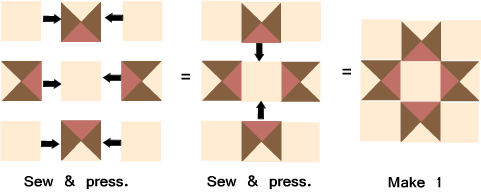 That's it!Colour# to CutSize & ShapeSecond Cut*Colour B (Cream)54½" SquaresColour B (Cream)15¼" SquareColour C (Red)15¼" SquareColour D (Brown)25¼" Squares